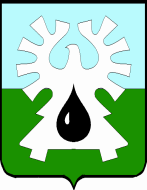 
ГОРОДСКОЙ ОКРУГ УРАЙХАНТЫ-МАНСИЙСКОГО АВТОНОМНОГО ОКРУГА – ЮГРЫДУМА ГОРОДА УРАЙРЕШЕНИЕот 17  августа  2023 года                                                       	               №55О награжденииБлагодарственным письмом Думы города УрайРассмотрев материалы, представленные для награждения Благодарственным письмом Думы города Урай, и в соответствии с Положением о наградах и званиях города Урай, принятым  решением Думы города Урай от 24 мая 2012 года № 53, Дума города Урай решила:Наградить Благодарственным письмом Думы города Урай:1) за значительный вклад в развитие нефтегазодобывающей отрасли, способствующей всестороннему развитию города, и в связи с Днем работников нефтяной и газовой промышленности  Зырянова Игоря Николаевича, машиниста технологических насосов 5 разряда цеха добычи нефти и газа (нефтепромысел) №3 ТПП «Урайнефтегаз» ООО «ЛУКОЙЛ – Западная Сибирь»;Пичугова Анатолия Алексеевича, слесаря- ремонтника (непосредственно занятый на объектах добычи нефти, газа и газового конденсата) 5разряда цеха добычи нефти и газа (нефтепромысел) №6 ТПП «Урайнефтегаз» ООО «ЛУКОЙЛ – Западная Сибирь»;Непевного Алексея Петровича, оператора обезвоживающей и обессоливающей установки 5 разряда цеха подготовки и перекачки нефти ТПП «Урайнефтегаз» ООО «ЛУКОЙЛ – Западная Сибирь»;2) за профессионализм и вклад в развитие безопасности города Урая  Кабанова Юрия Александровича, генерального директора ООО Охранное предприятие «Щит»;  Кузнецову Юлию Владимировну, главного бухгалтера ООО Охранное предприятие «Щит»;Высоцкую Наталью Вениаминовну, заместителя главного бухгалтера ООО Охранное предприятие «Щит»;Бобоева Хусейнбоя Холовича, электромонтера ООО Охранное предприятие «Щит»;Мустакаева Марата Хажиахметовича, охранника ГБР ООО Охранное предприятие «Щит»;3) за высокие достижения в профессиональной деятельности  Баталову Ольгу Николаевну, заместителя заведующего по воспитательно-методической работе муниципального бюджетного дошкольного образовательного учреждения «Детский сад №21»;4) за успехи в профессиональной деятельности Комисову Юлию Сергеевну, воспитателя муниципального бюджетного дошкольного образовательного учреждения «Детский сад №21»;Куликову Ладу Леонидовну, воспитателя муниципального бюджетного дошкольного образовательного учреждения «Детский сад №6»Дюймовочка»;5) за высокие достижения в профессиональной деятельности и многолетний добросовестный труд	Рудык Ларису Александровну, социального педагога муниципального бюджетного общеобразовательного учреждения средняя общеобразовательная школа №5;6) за профессионализм, высокий уровень исполнительской дисциплины, за добросовестное  выполнение должностных обязанностей	Аперонову Ирину Вячеславовну, педагога-психолога муниципального бюджетного дошкольного образовательного учреждения «Детский сад №12»;7) за заслуги в развитии образования города Урай	Коновалову Ирину Павловну, учителя химии муниципального бюджетного общеобразовательного учреждения средняя общеобразовательная школа №12;8) за внедрение в образовательный и воспитательный процессы новых технологий, форм и методов обучения и воспитания 	Келину Людмилу Михайловну, учителя биологии муниципального бюджетного общеобразовательного учреждения гимназия имени Анатолия Иосифовича Яковлева; 9) за достижение высокого профессионального мастерства и результатов труда в деле обучения, воспитания, формирования интеллектуального, культурного и эстетического развития обучающихся и воспитанников 	Попович Любовь Владимировну, воспитателя муниципального бюджетного дошкольного образовательного учреждения «Детский сад комбинированной направленности №7 «Антошка»»;	Айметову Рузилю Ахатовну, воспитателя  муниципального бюджетного дошкольного образовательного учреждения «Детский сад комбинированной направленности №7 «Антошка»».2. Опубликовать настоящее решение в газете «Знамя».Председатель Думы города Урай                                                     А.В. Величко